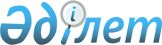 САЯСИ ҚУҒЫН-СҮРГIНГЕ ҰШЫРАП АҚТАЛҒАН АДАМДАРДЫ КУӘЛIКПЕН ҚАМТАМАСЫЗ ЕТУ ТӘРТIБI ТУРАЛЫ
					
			Күшін жойған
			
			
		
					Қазақстан Республикасы Министрлер Кабинетiнiң 1993 жылғы 22 қазандағы N 1055 қаулысы. Күші жойылды - Қазақстан Республикасы Үкіметінің 2015 жылғы 2 сәуірдегі № 184 қаулысымен

      Ескерту. Күші жойылды - ҚР Үкіметінің 02.04.2015 № 184 қаулысымен (алғашқы ресми жарияланған күнінен кейін күнтізбелік он күн өткен соң қолданысқа енгізіледі).      Қазақстан Республикасы Жоғарғы Кеңесiнiң "Жаппай саяси ағын-сүргiн құрбандарын ақтау туралы" Қазақстан Республикасының Заңын күшiне енгiзу туралы" 1993 жылғы 14 сәуiрдегi қаулысын орындау үшiн Қазақстан Республикасының Министрлер Кабинетi ҚАУЛЫ ЕТЕДI: 

      1. Ақталған азаматтардың жеңiлдiкпен пайдалану құқы туралы куәлiктiң осыған қосылған үлгiсi бекiтiлсiн. 

      2. "Жаппай саяси қуғын-сүргiн құрбандарын ақтау туралы" Қазақстан Республикасы Заңының 18-бабында көзделген жеңiлдiктермен пайдалану құқы бар азаматтарға аудандар мен қалалардың атқарушы органдары ақтау туралы анықтаманың немесе сот анықтауының (қаулысының) көшiрмесi негiзiнде жеңiлдiкпен пайдалану құқы туралы бiрыңғай үлгiдегi куәлiк бередi деп белгiленсiн. 

      3. Қазақстан Республикасының Баспасөз және бұқаралық ақпарат министрлiгi ақталған азаматты осы қаулымен бекiтiлген үлгiге сәйкес жеңiлдiкпен пайдалану құқы туралы куәлiктiң бланкілерi облыс әкiмдерiнiң өтiнiмдерi бойынша, республикалық бюджеттiң осы мақсатқа көзделген қаржысы есебiнен жасалуын қамтамасыз етсiн.      Қазақстан Республикасының

      Премьер-министрi                                            Қазақстан Республикасы

                                            Министрлер Кабинетiнiң

                                            1993 жылғы 22 қазандағы

                                              N 1055 қаулысымен

                                                  БЕКIТIЛГЕН             Ақталған азаматтың жеңiлдiкпен пайдалану құқы

                        туралы куәлiктiң үлгiсi                          Куәлiктiң сырт жағы                         Қазақстан Республикасының

                                 Елтаңбасы                       Ақталған азаматтың жеңiлдiкпен

                           пайдалану құқы туралы

                                  КУӘЛIК                           Куәлiктiң iшкi жағы___________________________________          Куәлiктi ұсынушы адамның  (куәлiктi берген мекеме -               "Жаппай саяси қуғын-сүргiн___________________________________       құрбандарын ақтау туралы"учреждение, выдавшее удостоверение)      Қазақстан Республикасының------------------------------------      Заң мен белгiленген         КУӘЛIК                           жеңiлдiктер мен                                          артықшылықтарды пайдалану   сериясы_____N_____                     құқы бар.     серия                                   Куәлiк мерзiмсiз және      УДОСТОВЕРЕНИЕ                       Қазақстан Республикасының---- ----------------------------        бүкiл аумағында қолданылады.фото  (фамилиясы-фамилия)                   Берiлген уақыты-----  ---------------------------        199__ж. "____" ____________      (аты - имя)                         М.О.______________________    ----------------------------             (мекеме басшысының қолы)      (әкесiнiң аты-отчество)                Предъявитель удостоверенияМ.О.                                      имеет право на льготы и пре- М.П.------------------------------        имущества, установленные       (өз қолы-личная подпись)            Законом Республики Казахстан                                          "О реабилитации жертв массовых                                          политических репрессий"                                             Удостоверение бессрочное и                                          действует на всей территории                                             Дата выдачи                                          "____"_______________199___г.                                            М.П.                                            __________________________                                             (подпись руководителя

                                                  учреждения)             Ақталған азаматтың жеңiлдiкпен пайдалану 

               құқы туралы куәлiктiң сипаттамасы       Мөлшерi 7х10 см куәлiк бланкiсi лидериннен немесе полихлорвинилден жасалады. Сырт жағында Қазақстан Республикасының Елтаңбасы және "Ақталған азаматтың жеңiлдiкпен пайдалану құқы туралы (биiктiгi 0,3 см) куәлiк (биiктiгi 0,5 см)" деп қазақ және орыс тiлiнде бояумен түзiлген жазу бар. 

      Бланктiң iшкi жақтарында қазақ және орыс тiлдерiнде баспаханалық тәсiлмен түзiлген жазулар бар. 

      Куәлiктiң нөмiрi мен сериясы баспаханалық тәсiлмен басылған. 

 
					© 2012. Қазақстан Республикасы Әділет министрлігінің «Қазақстан Республикасының Заңнама және құқықтық ақпарат институты» ШЖҚ РМК
				